 Zajęcia rewalidacyjne o charakterze usprawniania ruchowego-06.05.2020Temat: Ćwiczenia kształtujące gibkość.Gibkość – zdolność człowieka do osiągania dużej amplitudy w wykonywanych ruchach. Ćwiczenie gibkości ma za zadanie przygotowanie aparatu ruchu do realizacji zadań startowych oraz opanowanie racjonalnej techniki.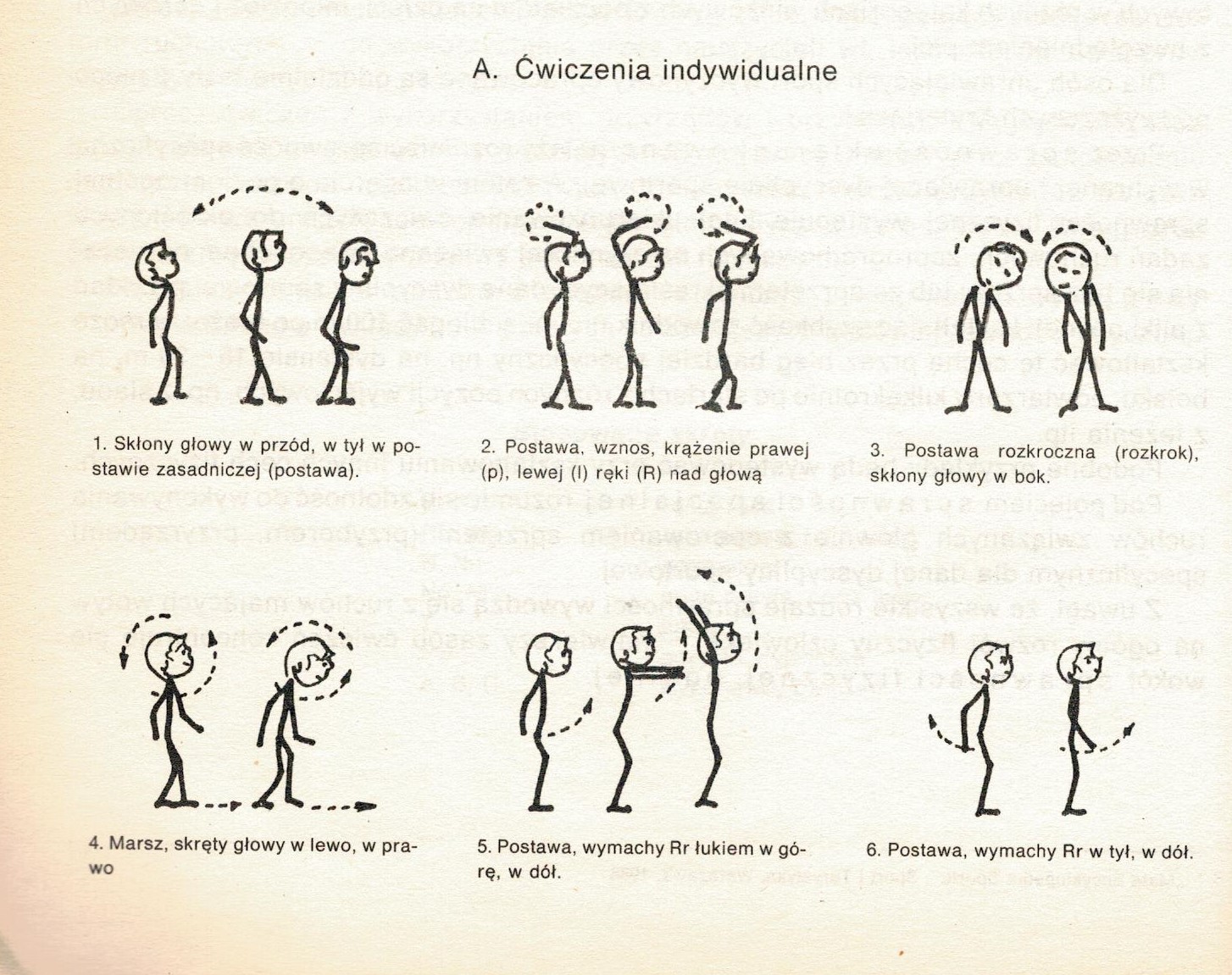 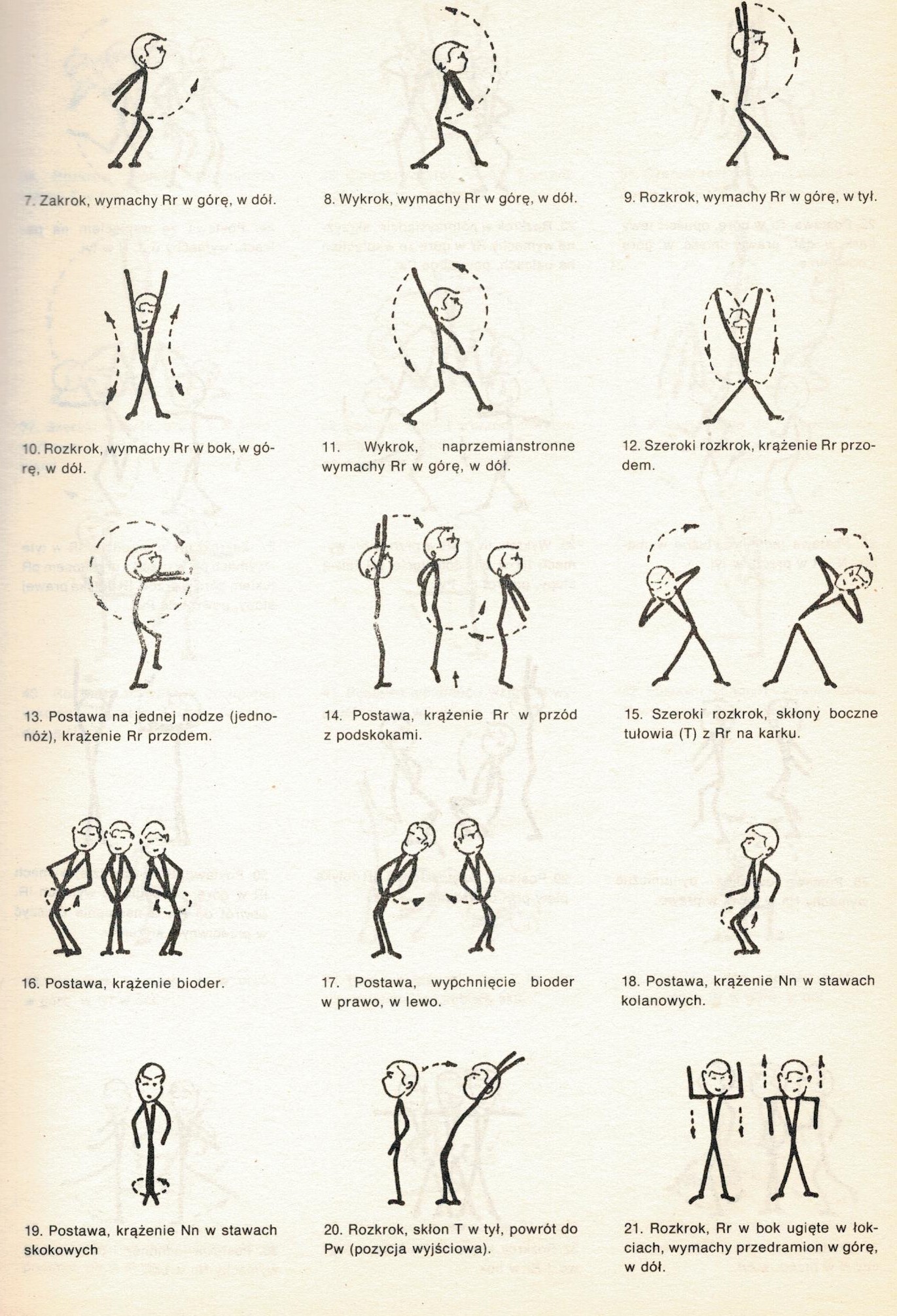 